ОКУ «Елецкий социально-реабилитационный центр для несовершеннолетних «Ковчег»Областное казённое учреждение «Елецкий социально-реабилитационный центр для несовершеннолетних «Ковчег»» учреждено Постановлением главы администрации Елецкого  муниципального района № 454 от 05.12.2000 г. Центр открыт в ноябре 2003 года,  как составная часть системы профилактики безнадзорности  и правонарушений несовершеннолетних на территории Елецкого района. Рассчитан Центр на 25 мест для детей и подростков от 3 до 18 лет. Стратегические направления деятельности учреждения – социальная помощь и реабилитация несовершеннолетних, находящихся в трудной жизненной ситуации.Социальная помощь и реабилитация несовершеннолетних, находящихся в трудной жизненной ситуации реализуется посредством оказания социально-бытовых, социально-медицинских, социально-психологических, социально-педагогических, социально-экономических, социально-правовых услуг, социально-педагогический патронаж. «Понять, чтобы помочь» — жизненное кредо работников учреждения.На сайте представлены координаты: адрес, электронной почты учреждения, телефон.Учреждение и его структурные подразделения расположены в приспособленном здании, которое обеспечено всеми необходимыми видами коммунально-бытового обслуживания, охраной, средствами связи и пожарной безопасности. Площадь, занимаемая учреждением, составляет 10953 кв.м. и обеспечивает размещение персонала, детей и возможность предоставления им услуг в соответствии с нормами, утвержденными в установленном порядке.Приоритетные направления деятельности:Разработка, апробирование  и внедрение в практику реабилитационной работы авторских программ и инновационных методик и технологий.Индивидуальная работа с семьей.Организация и проведение на базе учреждения семинаров, заседаний  круглых столов и социально-значимых мероприятий.Информационно-рекламная деятельность.К услугам воспитанников – современная реабилитационная база,  отвечающая современным требованиям. Специалисты умело используют в коррекционно-развивающей деятельности сенсорную комнату, уголок «Русская изба», оборудованный спортивный зал, компьютерный класс, швейную и столярную мастерские, игровую комнату и комнату отдыха для детей младшего школьного и дошкольного возраста.МКУ СРЦ «Ковчег» осуществляет свою деятельность на основании:Устава, утверждённого постановлением главы Елецкого муниципального района №587 от 14.12.2011 года;Федерального закона РФ от 24.06.1999 №120-ФЗ  «Об основах системы профилактики безнадзорности и правонарушений несовершеннолетних»;Федерального закона РФ от 24.07.1998г. №124-ФЗ «Об основных гарантиях прав ребенка в Российской Федерации»;Постановления Правительства РФ от 27.11.2000г. №896 «Об утверждении примерных положений о специализированных учреждениях   для несовершеннолетних, нуждающихся в реабилитации»;Постановления Минтруда РФ от 29.03.2002г. №25 «Об  утверждении рекомендаций по организации деятельности специализированных учреждений для несовершеннолетних»;Постановления Минтруда РФ от 30.01.1997г. № 4 «Об утверждении порядка приема, содержания и выпуска лиц, находящихся   в специализированном учреждении для несовершеннолетних, нуждающихся в социальной реабилитации»;Закона Липецкой области от 22.08.2007г. №87-03 «О   профилактике безнадзорности и правонарушений несовершеннолетних»;Постановления Липецкого областного Совета депутатов от 23.12. 2004  № 723-пс «О социальных нормах и нормативах в учреждениях социального обслуживания Липецкой области»;Постановления Главного государственного  санитарного врача РФ от 11.03.2003г. №13 (ред. от 28.04.2007г.) «О введении в действие санитарно-эпидемиологических правил и нормативов СанПин 2.4.1201-03» (вместе с «СанПин 2.4.1201-03.2.4. Гигиена детей и подростков. Гигиенические требования к устройству, содержанию, оборудованию, и режиму работы специализированных учреждений для несовершеннолетних, нуждающихся  в социальной реабилитации Санитарно-эпидемиологические правила и нормативы», утв. Главным государственным санитарным врачом РФ 06.03.2003г.), иных нормативно-правовых актов.В структуре учреждения   функционируют:приемное отделение;отделение диагностики социальной дезадаптации;отделение реализации программ социальной реабилитации (стационарное отделение);линия экстренной психолого-педагогической помощи «Телефон Доверия»;кризисная служба для женщин.Специалистами центра разработаны  и  успешно реализуются авторские программы. Программы для дошкольников: «Занимательная математика» (развитие познавательных и творческих способностей детей); «Учимся играя» (развитие звуковой культуры речи, подготовка к обучению в школе); «Азбука природы» (развитие интереса к окружающему миру, экологически целесообразному образу жизни); «Весёлая капель» (развитие творческих способностей посредством изобразительной деятельности); «Познавай-ка» (развитие когнитивной сферы ребёнка); «Детство» (формирование познавательного интереса, исследовательского подхода к явлениям и объектам окружающей действительности).Программы для детей младшего школьного возраста: «Карнавал эмоций» (развитие и коррекция эмоционально-волевой сферы); «Росточек» (развитие речевой культуры детей. развитие творческих способностей и учёт индивидуальных склонностей воспитанников); «Игра – это жизнь» (развитие навыков общения и совместной деятельности, проявления личностных качеств); «Мир природы» (формирование экологических знаний); «Мир вокруг нас» (формирование целостного взгляда на природу,  способностей к анализу, синтезу и самоконтролю); «Я и целый мир» (воспитание навыков культуры поведения, внешнего вида и речи).Программы для детей среднего и старшего школьного возраста:  «В мире  прекрасного» (развитие эстетического вкуса и творческих способностей); «В гармонии с миром» (патриотическое воспитание, развитие эстетического вкуса); «Эрудит» (развитие интеллектуальных способностей); «Свиристель» (формирование нравственно-целостного отношения к миру, людям, себе как к личности); «Интеллект» (развитие интеллектуальных способностей); «Поверь в себя» (нравственное воспитание); «Я + МЫ» (развитие навыков  здорового образа жизни,  профилактика  вредных привычек, информационно – правовая помощь).Психологические программы:  «Счастливый ребёнок» (социально – психологическая реабилитация  детей дошкольного и младшего школьного возраста); «Я плюс ты минус одиночество» (развитие коммуникативных навыков и бесконфликтных форм общения).Логопедические программы: «Рабочая программа коррекционного воспитания и обучения детей младшего школьного возраста с нарушениями устной  и письменной речи»; «Рабочая программа коррекционного воспитания и обучения детей дошкольного   возраста с нарушениями   речи в логопедической группе»;  Программа «Волшебный мир звуков» (формирование звукопроизносительной стороны речи).Программы занятий в кружках: «Маленькие артисты»  (развитие вокальных данных, артистизма, творческих способностей); «Движение – это жизнь» (развитие индивидуальных физических данных, ловкости, силы, активности, командного духа и др.); «Чудесная мастерская» (развитие навыков ручного труда, работы с прикладным материалом, развитие мелкой моторики рук и др.); «Русские узоры» (развитие навыков  работы с деревом, прикладным материалом).Центром  накоплен большой опыт по разработке и реализации инновационных программ и технологий.За последние три года  осуществлена подборка и апробация инновационных психодиагностических методик «Человек под дождем», «Каракули», «Три дерева», «Рисунок семьи в образе цветов». Разработана и апробирована программа «Профилактика отклоняющегося поведения», «Секреты Василисы Премудрой», «Защити меня», «У маленьких большие права». Актуальна  программа деятельности инструктора по труду «Чудесная мастерская». Внедрены в практику работы следующие методики: Арт-терапия, музыкотерапия, песочная терапия.В новостной ленте на сайте представлены мероприятия: Байкеры Ельца в гостях у «Ковчега», Сегодня на планете хозяева – дети! - праздник, посвященный Международному дню защиты детей и др. Социологическое исследование среди 10 детей и подростков показало, что 90% удовлетворены качеством, полнотой и доступностью информации о работе организации социального обслуживания, в том числе о перечне и порядке предоставления социальных услуг. Большая часть опрошенных (94%) считают условия оказания услуг доступными.Доброжелательность, вежливость и внимательность оказания услуг опрошенные оценили очень высоко – 90 % удовлетворены полностью, 10 % удовлетворены частично (рис. 116).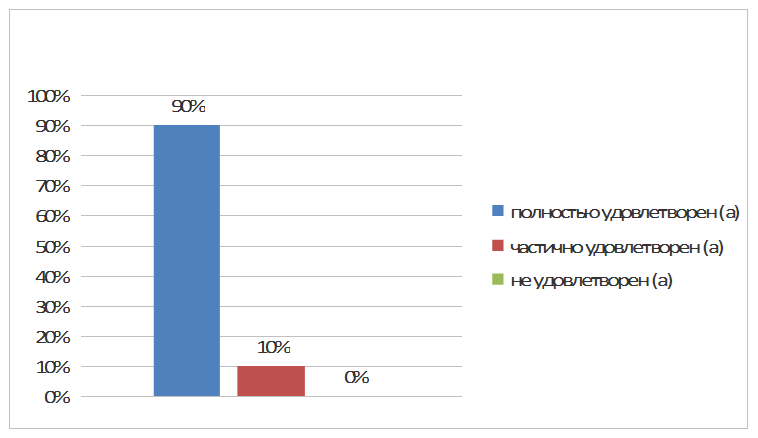 Рис. 116. Удовлетворенность опрошенных доброжелательностью, вежливостью и внимательностью оказания услуг в ОКУ «Елецкий социально-реабилитационный центр для несовершеннолетних «Ковчег»»Также высоко была оценена и компетентность работников организации социального обслуживания – 90% удовлетворены полностью.Больше половины опрошенных – 69% высоко оценивают изменение качества жизни в результате получения социальных услуг, 21% считают, что скорее положительно изменилось качество жизни, 10% затруднились с ответом (рис. 117). 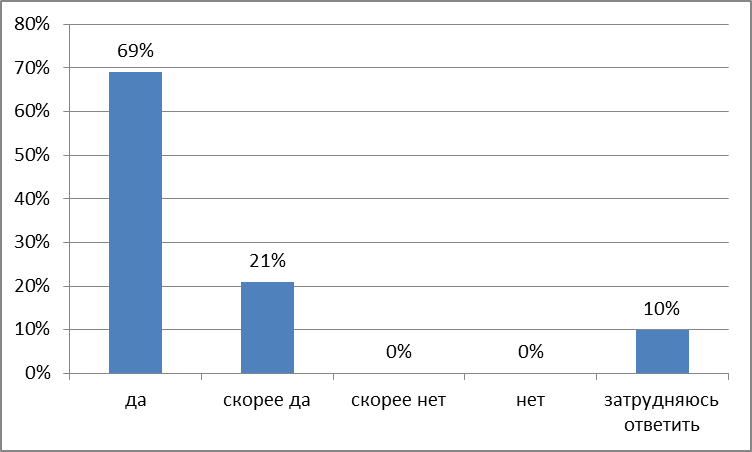 Рис. 117. Оценка опрошенными положительного изменения качества жизни в результате получения услуг в ОКУ «Елецкий социально-реабилитационный центр для несовершеннолетних «Ковчег»»Большая часть опрошенных детей (70%) готовы рекомендовать получение услуг в ОКУ «Елецкий социально-реабилитационный центр для несовершеннолетних «Ковчег»» (рис. 118).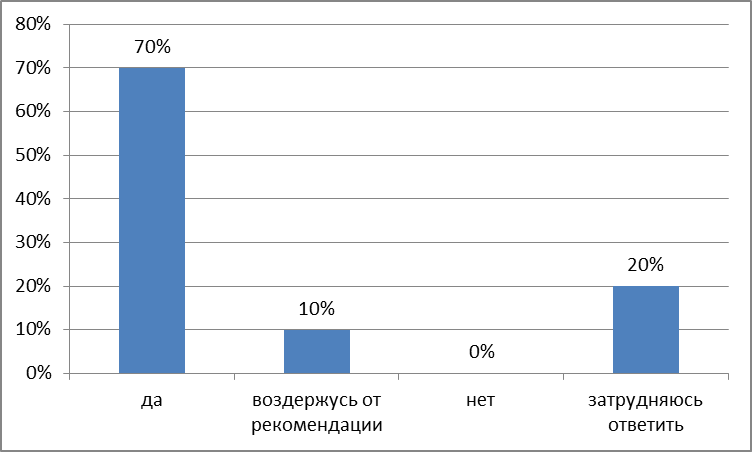 Рис. 118. Готовность опрошенных рекомендовать получение услуг в ОКУ «Елецкий социально-реабилитационный центр для несовершеннолетних «Ковчег»»Наблюдение выявило, что информация о деятельности организации социального обслуживания представлена на информационных стендах в помещениях организации. Порядок подачи жалобы по вопросам качества оказания социальных услуг на информационных стендах в организации в общедоступных местах отсутствует.Территория, прилегающая к организации социального обслуживания, с учетом требований доступности для маломобильных получателей услуг (лиц с нарушением функций слуха, зрения и лиц, использующих для передвижения кресла-коляски) не оборудована. В помещениях организации отсутствуют видео-, аудиоинформаторы для лиц с нарушением функций слуха и зрения. Оборудованные помещений для предоставления социальных услуг в соответствии с перечнем социальных услуг и санитарно-гигиенические помещения присутствуют.В опросе руководителя (Гридчина Мария Николаевна)
установлено, что организация укомплектована специалистами, осуществляющими предоставление социальных услуг полностью. Доля работников (по профилю осуществляемой в организации социального обслуживания деятельности), прошедших повышение квалификации за последние три года 69%. Жалоб получателей социальных услуг на качество услуг, предоставленных организацией в отчетном периоде, не зарегистрировано.Таким образом, общая характеристика деятельности организации сложилась на основе посещения организации (наблюдения) и анализа информационных ресурсов организации. Эти данные подтверждают положительные впечатления опрошенных о качестве оказания социальных услуг.Оценка выполнения ОКУ «Елецкий социально-реабилитационный центр для несовершеннолетних «Ковчег»» нормативных (целевых) значений исследуемых показателей по показателям приведена в таблице 44.Таблица 44Показатели, характеризующие общие критерии оценки качества оказания услуг ОКУ «Елецкий социально-реабилитационный центр для несовершеннолетних «Ковчег»»Итоговые показатели качества оказания социальных услуг в ОКУ «Елецкий социально-реабилитационный центр для несовершеннолетних «Ковчег»» в результате исследования с применением комплекса методов определились следующим образом (таблица 45, рис. 119).Таблица 45Оценка общих показателей качества оказания услуг ОКУ «Елецкий социально-реабилитационный центр для несовершеннолетних «Ковчег»» в баллах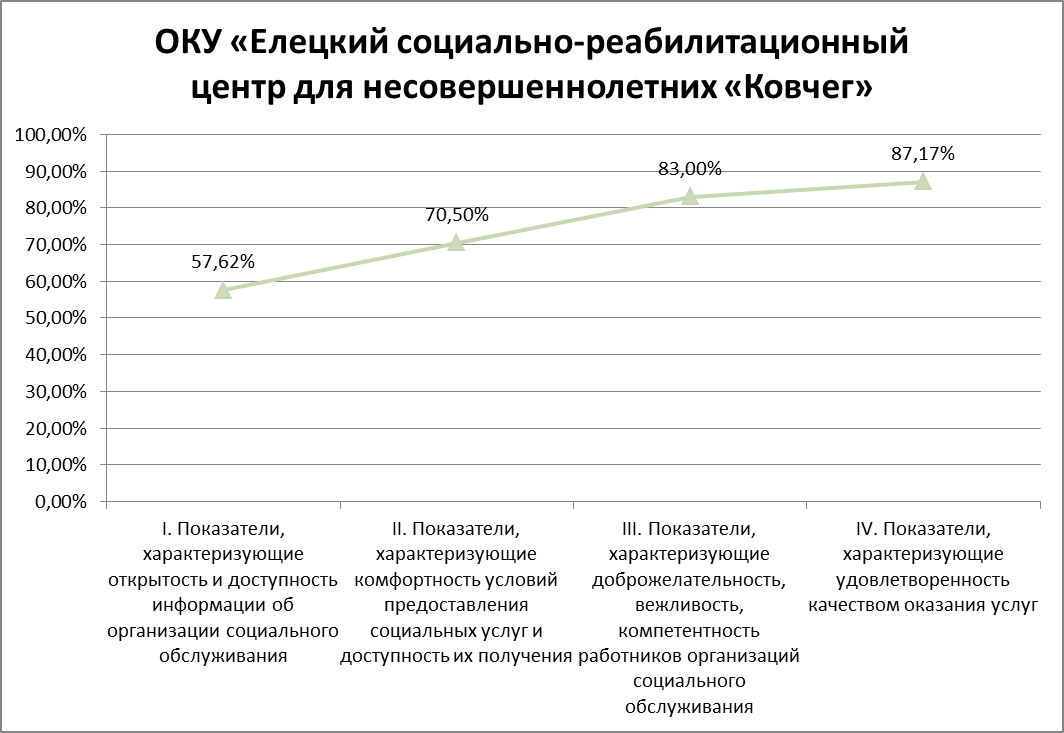 Рис. 119. Оценка общих показателей качества оказания услуг ОКУ «Елецкий социально-реабилитационный центр для несовершеннолетних «Ковчег»» в процентах от максимальной суммы балловОценка качества оказания социальных услуг в ОКУ «Елецкий социально-реабилитационный центр для несовершеннолетних «Ковчег»» показывает практически линейный тренд роста показателей от достаточно низких показателей, характеризующих открытость и доступность информации об организации (57,62%), чуть выше показателей, характеризующих комфортность условий предоставления социальных услуг и доступность их получения (70,50%), еще выше – показателей, характеризующих доброжелательность, вежливость и компетентность работников организации (83,00%), и самыми высокими для данной организации показателей, характеризующих удовлетворенность качеством оказания услуг (87,17%). Низкие значения показателей по первой группе связаны с отсутствием возможности направления заявления (жалобы), предложений и отзывов о качестве предоставления социальных услуг в электронной форме на официальном сайте организации социального обслуживания в сети "Интернет".N п/пПоказателиЕдиница измеренияЗначение показателя в баллахЗначение показателя в баллахI. Показатели, характеризующие открытость и доступность информации об организации социального обслуживания7,491.Полнота и актуальность информации об организации социального обслуживания, размещаемой на общедоступных информационных ресурсах (на информационных стендах в помещении организации, на официальных сайтах организации социального обслуживания, органов исполнительной власти в информационно-телекоммуникационной сети "Интернет" (далее - сеть "Интернет"):Максимальное значение 3 балла (сумма значений показателей 1.1 - 1.3)1,601.1.«открытость и прозрачность государственных и муниципальных учреждений» – показатель рейтинга на официальном сайте для размещения информации о государственных и муниципальных учреждениях (www.bus.gov.ru) в сети «Интернет»баллыот 0 до 10,001.2.соответствие информации о деятельности организации социального обслуживания, размещенной на официальном сайте организации социального обслуживания в сети «Интернет», порядку размещения информации, утвержденному Приказом Минтруда России от 17.11.2014 №886н «Об утверждении Порядка размещения на официальном сайте поставщика социальных услуг в информационно-телекоммуникационной сети "Интернет" и обновления информации об этом поставщике (в том числе содержания указанной информации и формы ее предоставления)»менее чем на 10%/от 10 до 30%/от 30 до 60%/от 60 до 90%/от 90 до 100%0/0,3/0,6/0,9/10,601.3.наличие информации о деятельности организации социального обслуживания (в том числе о перечне, порядке и условиях предоставления социальных услуг, тарифах на социальные услуги) на информационных стендах в помещениях организации, размещение ее в брошюрах, буклетахда/нет1/01,002.Наличие альтернативной версии официального сайта организации социального обслуживания в сети "Интернет" для инвалидов по зрениюда/нет1/00,003.Наличие дистанционных способов взаимодействия организации и получателей социальных услуг (получение информации, запись на прием и др.):Максимальное значение 2 балла (сумма значений показателей 3.1 - 3.2)2,003.1.телефонда/нет1/01,003.2.электронная почта, электронные сервисы на официальном сайте организации в сети "Интернет"да/нет1/01,004.Результативность обращений при использовании дистанционных способов взаимодействия с получателями социальных услуг для получения необходимой информации:Максимальное значение 2 балла (сумма значений показателей 4.1 - 4.2)0,994.1.доля результативных звонков по телефону в организацию социального обслуживания для получения необходимой информации от числа контрольных звонков%от 0 до 1 балла; значение показателя (в %), деленное на 1000,994.2.доля результативных обращений в организацию социального обслуживания по электронной почте или с помощью электронных сервисов на официальном сайте организации в сети "Интернет" для получения необходимой информации от числа контрольных обращений%от 0 до 1 балла; значение показателя (в %), деленное на 1000,005.Наличие возможности направления заявления (жалобы), предложений и отзывов о качестве предоставления социальных услуг:Максимальное значение 2 балла (сумма значений показателей 5.1 - 5.2)1,005.1.лично в организацию социального обслуживаниявозможность имеется/ отсутствует1/01,005.2.в электронной форме на официальном сайте организации социального обслуживания в сети "Интернет"возможность имеется/ отсутствует1/00,006.Наличие информации о порядке подачи жалобы по вопросам качества оказания социальных услуг:Максимальное значение 2 балла (сумма значений показателей 6.1 - 6.2)1,006.1.в общедоступных местах на информационных стендах в организации социального обслуживанияотсутствует/ представлена частично/ представлена в полном объеме0/0,5/11,006.2.на официальном сайте организации социального обслуживания в сети "Интернет"отсутствует/ представлена частично/ представлена в полном объеме0/0,5/10,007.Доля получателей социальных услуг, удовлетворенных качеством, полнотой и доступностью информации о работе организации социального обслуживания, в том числе о перечне и порядке предоставления социальных услуг, от общего числа опрошенных%от 0 до 1 балла; значение показателя (в %), деленное на 1000,90II. Показатели, характеризующие комфортность условий предоставления социальных услуг и доступность их получения5,641.Доступность условий беспрепятственного доступа к объектам и услугам в организации социального обслуживания для инвалидов (в том числе детей-инвалидов) и других маломобильных групп получателей социальных услуг:Максимальное значение 4 балла (сумма значений показателей 1.1 - 1.4)2,001.1.оборудование территории, прилегающей к организации социального обслуживания, с учетом требований доступности для маломобильных получателей услуг (лиц с нарушением функций слуха, зрения и лиц, использующих для передвижения кресла-коляски)оборудована/ частично оборудована/не оборудована1/0,5/00,501.2.оборудование входных зон на объектах оценки для маломобильных групп населениядоступны/частично доступны/не доступны1/0,5/01,001.3.наличие специально оборудованного санитарно-гигиенического помещениядоступно/частично доступно/не доступно1/0,5/00,501.4.наличие в помещениях организации социального обслуживания видео-, аудиоинформаторов для лиц с нарушением функций слуха и зрения(есть/нет)1/00,002.Доля получателей услуг (в том числе инвалидов и других маломобильных групп получателей услуг), считающих условия оказания услуг доступными, от общего числа опрошенных%от 0 до 1 балла; значение показателя (в %), деленное на 1000,943.Наличие оборудованных помещений для предоставления социальных услуг в соответствии с перечнем социальных услуг, предоставляемых в данной организации социального обслуживания(есть/нет)1/01,004.Укомплектованность организации социального обслуживания специалистами, осуществляющими предоставление социальных услуг% от штатных единиц, установленных в штатном расписанииот 0 до 1 балла; значение показателя (в %), деленное на 1001,005.Доля получателей социальных услуг, оценивающих благоустройство и содержание помещения организации социального обслуживания и территории, на которой она расположена, как хорошее, от общего числа опрошенных%от 0 до 1 балла; значение показателя (в %), деленное на 1000,70III. Показатели, характеризующие доброжелательность, вежливость, компетентность работников организаций социального обслуживания2,491.Доля получателей социальных услуг, которые высоко оценивают доброжелательность, вежливость и внимательность работников организации социального обслуживания, от общего числа опрошенных%от 0 до 1 балла; значение показателя (в %), деленное на 1000,902.Доля получателей социальных услуг, которые высоко оценивают компетентность работников организации социального обслуживания, от общего числа опрошенных%от 0 до 1 балла; значение показателя (в %), деленное на 1000,903.Доля работников (кроме административно-управленческого персонала), прошедших повышение квалификации/профессиональную переподготовку по профилю социальной работы или иной осуществляемой в организации социального обслуживания деятельности за последние три года, от общего числа работников%от 0 до 1 балла; значение показателя (в %), деленное на 1000,69IV. Показатели, характеризующие удовлетворенность качеством оказания услуг4,361.Доля получателей социальных услуг, которые положительно оценивают изменение качества жизни в результате получения социальных услуг в организации социального обслуживания, от числа опрошенных%от 0 до 1 балла; значение показателя (в %), деленное на 1000,682.Доля получателей социальных услуг, удовлетворенных условиями предоставления социальных услуг, от числа опрошенных, в том числе удовлетворенных:%среднеарифметическая величина значений показателей 2.1 - 2.13 в баллах0,982.1.жилым помещением%от 0 до 1 балла; значение показателя (в %), деленное на 1001,002.2.наличием оборудования для предоставления социальных услуг%от 0 до 1 балла; значение показателя (в %), деленное на 1001,002.3.питанием%от 0 до 1 балла; значение показателя (в %), деленное на 1000,952.4.мебелью, мягким инвентарем%от 0 до 1 балла; значение показателя (в %), деленное на 1001,002.5.предоставлением социально-бытовых, парикмахерских и гигиенических услуг%от 0 до 1 балла; значение показателя (в %), деленное на 1000,942.6.хранением личных вещей%от 0 до 1 балла; значение показателя (в %), деленное на 1000,952.7.оборудованным для инвалидов санитарно-гигиеническим помещением%от 0 до 1 балла; значение показателя (в %), деленное на 1001,002.8.санитарным содержанием санитарно-технического оборудования%от 0 до 1 балла; значение показателя (в %), деленное на 1001,002.9.порядком оплаты социальных услуг%от 0 до 1 балла; значение показателя (в %), деленное на 1001,002.10.конфиденциальностью предоставления социальных услуг%от 0 до 1 балла; значение показателя (в %), деленное на 1001,002.11.графиком посещений родственниками в организации социального обслуживания%от 0 до 1 балла; значение показателя (в %), деленное на 1001,002.12.оперативностью решения вопросов%от 0 до 1 балла; значение показателя (в %), деленное на 1000,903.Доля получателей социальных услуг, удовлетворенных качеством проводимых мероприятий, имеющих групповой характер (оздоровительных, досуговых), от общего числа опрошенных%от 0 до 1 балла; значение показателя (в %), деленное на 1001,004.Количество зарегистрированных в организации социального обслуживания жалоб получателей социальных услуг на качество услуг, предоставленных организацией в отчетном периоде на 100 получателей социальных услуг (в течение года):более 5 жалоб    менее 5 жалоб   жалоб не зарегистрировано0                          0,5                           11,005.Доля получателей социальных услуг, которые готовы рекомендовать организацию социального обслуживания родственникам и знакомым, нуждающимся в социальном обслуживании, от общего числа опрошенных%от 0 до 1 балла; значение показателя (в %), деленное на 1000,70ПоказателиМаксимальное значение показателяЗначение показателяI. Показатели, характеризующие открытость и доступность информации об организации социального обслуживания137,49II. Показатели, характеризующие комфортность условий предоставления социальных услуг и доступность их получения85,64III. Показатели, характеризующие доброжелательность, вежливость, компетентность работников организаций социального обслуживания32,49IV. Показатели, характеризующие удовлетворенность качеством оказания услуг54,36Итого2919,9868,89%